                            КАРАР                                         № 100                           РЕШЕНИЕ        6 февраль 2023 йыл                                                               6 февраля 2023 годаО публичных слушаниях по проекту решения Совета сельского поселения Тавлыкаевский сельсовет муниципального района Баймакский район Республики Башкортостан «О внесении изменений и дополнений в Устав сельского поселения Тавлыкаевский сельсовет муниципального района Баймакский район Республики Башкортостан»В соответствии со статьей 28 Федерального закона «Об общих принципах организации местного самоуправления в Российской Федерации», Совет сельского поселения Тавлыкаевский сельсовет муниципального района Баймакский район Республики Башкортостан р е ш и л:1. Провести публичные слушания по проекту решения Совета сельского поселения Тавлыкаевский сельсовет муниципального района Баймакский район Республики Башкортостан «О внесении изменений и дополнений в Устав сельского поселения Тавлыкаевский сельсовет муниципального района Баймакский район Республики Башкортостан» (проект решения размещен на сайте https://tavlykai.ru /) « 20 »  февраля 2023 в 15.00 час. в зале заседаний по адресу: РБ, Баймакский район, с. Верхнетавлыкаево, ул. З.Валиди,172. Организацию и проведение публичных слушаний по проекту решения Совета возложить на Президиум Совета сельского поселения Тавлыкаевский сельсовет муниципального района Баймакский район Республики Башкортостан.3. Установить, что письменные предложения жителей сельского поселения Тавлыкаевский сельсовет муниципального района Баймакский район Республики Башкортостан по проекту решения Совета, указанному в пункте 1 настоящего решения, направляются в Совет сельского поселения Тавлыкаевский сельсовет муниципального района Баймакский район Республики Башкортостан (по адресу: РБ, Баймакский район, с. Верхнетавлыкаево, ул. З.Валиди,17) в период со дня обнародования настоящего решения до «15»  февраля  2023 г.4. Обнародовать настоящее решение на информационном стенде Администрации СП по адресу: РБ, Баймакский район, с. Верхнетавлыкаево, ул. З.Валиди,17; на информационном стенде СК д. Чингизово по адресу: РБ, д. Чингизово, ул. Х. Ахметова,20; на информационном стенде СК д. Буранбаево по адресу: РБ, Баймакский район, д. Буранбаево, ул, Сакмар,15.Глава сельского поселения Тавлыкаевский сельсовет Муниципального района Баймакский район Республики Башкортостан                                       Ф.А. СаитовБАШКОРТОСТАН  РЕСПУБЛИКАhЫБАЙМАК РАЙОНЫМУНИЦИПАЛЬ РАЙОНЫНЫНТАУЛЫКАЙ АУЫЛ СОВЕТЫАУЫЛ  БИЛӘМӘhЕ СОВЕТЫ453678,  Башкортостан Республикаhы,Баймак районы, Таулыкай ауылы , Заки  Валиди  урамы, 17тел - 4-77-43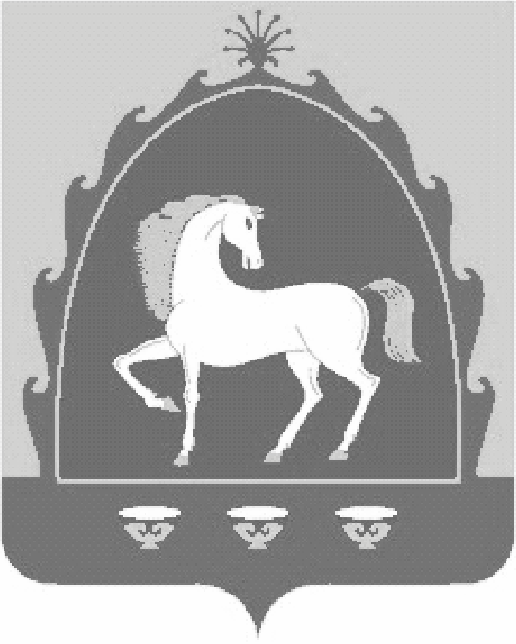 СОВЕТ СЕЛЬСКОГО ПОСЕЛЕНИЯ ТАВЛЫКАЕВСКИЙ СЕЛЬСОВЕТ МУНИЦИПАЛЬНОГО РАЙОНА БАЙМАКСКИЙ РАЙОН РЕСПУБЛИКИ БАШКОРТОСТАН 453678, Республика Башкортостан,Баймакский район, с.Тавлыкаево,улица Заки Валиди , 17тел - 4-77-43